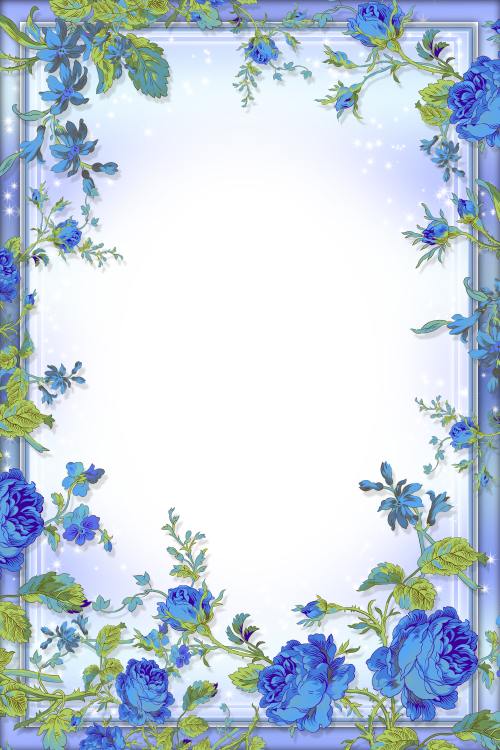 Что не стоит делать при обучении намаза 1. Заставлять ребёнка совершать намаз, сколько бы лет ему ни было. Это должен быть добровольный шаг, чтобы потом в более взрослом возрасте он не отошёл от молитвы. 2. Нельзя пугать детей гневом Аллаха. Поклонение должно совершаться из любви, а не из страха. Сознание малыша трудно постигает сущность Бога, он скорее будет бояться родителя, станет не искренен, сформируются детские психологические травмы. 3. Применять физическую силу и моральное давление. Унижения только отвернут от ислама. 4. Сравнивать с другими детьми (нельзя говорить: «Вот Ахмад – молодец, он уже выучил эту суру, а ты не можешь!»). Хотя конкуренция является стимулом для развития, слишком частое и неосторожное сравнение может сформировать комплекс неполноценности в ребёнке или неприязнь и даже ненависть к другим. 5. Не стоит ставить высокую планку. Изучение сур («чем больше, тем лучше!») и интенсивное обучение намазу (за максимально короткий срок) будет стрессом и для малыша, и для 10-летнего чада. Высокие планки – это амбиции родителей, подсознательное желание похвастаться перед другими («А вот мой сын за два дня всё выучил!», «Моя дочь на намазе уже с трёх лет!»). 6. Не стоит звать на намаз, когда сын или дочь в обиде, в плохом настроении, особенно после того, как родитель поругал ребёнка. Это нельзя делать потому, что намаз будет ассоциироваться в дальнейшем с плохим настроением и даже восприниматься как наказание.